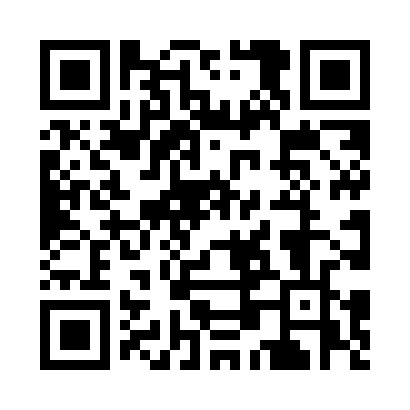 Prayer times for Illizi, AlgeriaWed 1 May 2024 - Fri 31 May 2024High Latitude Method: NonePrayer Calculation Method: Algerian Ministry of Religious Affairs and WakfsAsar Calculation Method: ShafiPrayer times provided by https://www.salahtimes.comDateDayFajrSunriseDhuhrAsrMaghribIsha1Wed4:255:4812:233:546:598:172Thu4:245:4712:233:546:598:183Fri4:235:4712:233:547:008:184Sat4:225:4612:233:537:008:195Sun4:215:4512:233:537:018:206Mon4:205:4412:233:537:018:217Tue4:195:4412:233:537:028:218Wed4:185:4312:233:537:028:229Thu4:185:4212:233:537:038:2310Fri4:175:4212:233:527:048:2411Sat4:165:4112:233:527:048:2412Sun4:155:4112:223:527:058:2513Mon4:145:4012:223:527:058:2614Tue4:135:4012:223:527:068:2715Wed4:135:3912:233:527:068:2716Thu4:125:3812:233:527:078:2817Fri4:115:3812:233:527:078:2918Sat4:115:3812:233:527:088:3019Sun4:105:3712:233:527:088:3020Mon4:095:3712:233:517:098:3121Tue4:095:3612:233:517:108:3222Wed4:085:3612:233:517:108:3323Thu4:075:3512:233:517:118:3324Fri4:075:3512:233:517:118:3425Sat4:065:3512:233:517:128:3526Sun4:065:3512:233:517:128:3527Mon4:055:3412:233:517:138:3628Tue4:055:3412:233:517:138:3729Wed4:055:3412:243:517:148:3730Thu4:045:3412:243:517:148:3831Fri4:045:3312:243:517:158:39